Last weekendNext weekendComparativeActivitiesSaturday: 
Have breakfast with my family.Measure my suit for a party.Drive on the ranch Go a party and SleepSunday:Do homeworkGo to a family meal andSleepActivitiesSaturday:Breakfast very fastTake the tequila to the loungePick up my suitFinish wearing invitationsWatch a movie until I fall asleepSunday:To take a shower and get dressed for the partyGo for my girlfriendHead to the partyDancing, drinkingTake my dad to your hotelTake my girlfriend homeTo continue taking-In my last Saturday i am going to a   breakfast with my familyAnd my next Saturday i am going a pick up my suit, i am going ran.-In my last Sunday i am going to a family meal and do a homeworkAnd in my next Sunday i am not going to do homeworkI am going a party of my daddy And see my girlfriend.I am Happy beacuse y assisting with the party.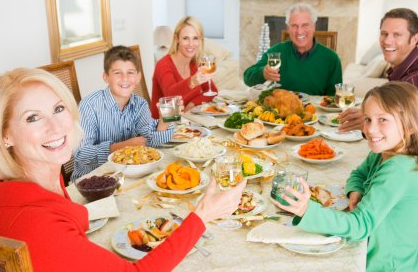 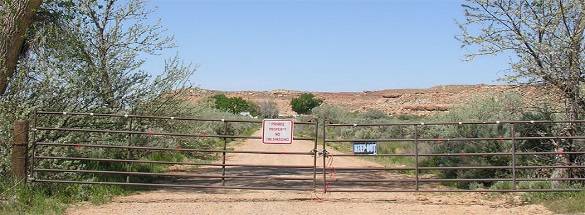 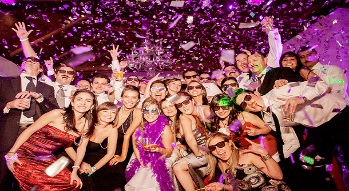 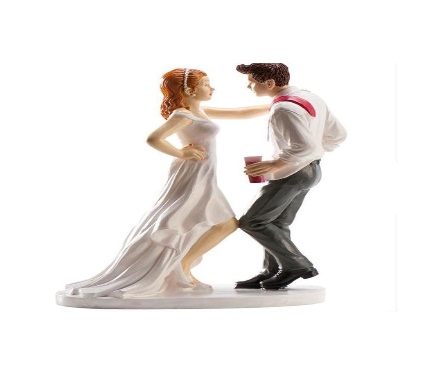 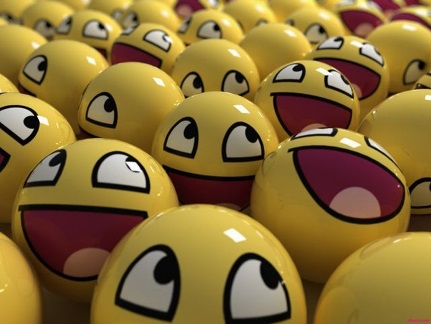 